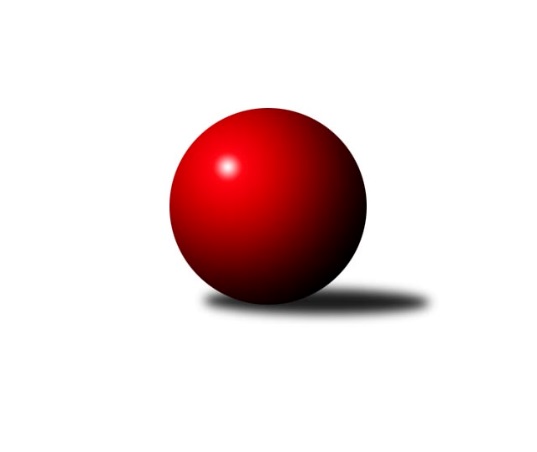 Č.6Ročník 2022/2023	27.11.2022Nejlepšího výkonu v tomto kole: 1546 dosáhlo družstvo: TJ Slovan Jindřichův Hradec BOP Jindřichův Hradec 2022/2023Výsledky 6. kolaSouhrnný přehled výsledků:TJ Tatran Lomnice nad Lužnicí B	- TJ Centropen Dačice F	4:2	1492:1454	3.0:5.0	24.11.TJ Jiskra Nová Bystřice C	- TJ Kunžak C	4:2	1538:1517	5.0:3.0	24.11.TJ Slovan Jindřichův Hradec B	- TJ Sokol Slavonice C		dohrávka		12.12.Tabulka družstev:	1.	TJ Jiskra Nová Bystřice C	5	5	0	0	25.0 : 5.0 	26.5 : 13.5 	 1603	10	2.	TJ Sokol Slavonice C	4	2	0	2	12.5 : 11.5 	17.0 : 15.0 	 1598	4	3.	TJ Tatran Lomnice nad Lužnicí B	4	2	0	2	10.0 : 14.0 	13.0 : 19.0 	 1367	4	4.	TJ Nová Včelnice B	5	2	0	3	15.0 : 15.0 	18.0 : 22.0 	 1556	4	5.	TJ Kunžak C	5	2	0	3	12.0 : 18.0 	20.0 : 20.0 	 1517	4	6.	TJ Centropen Dačice F	6	2	0	4	16.5 : 19.5 	25.5 : 22.5 	 1524	4	7.	TJ Slovan Jindřichův Hradec B	3	1	0	2	5.0 : 13.0 	8.0 : 16.0 	 1494	2Podrobné výsledky kola:	 TJ Tatran Lomnice nad Lužnicí B	1492	4:2	1454	TJ Centropen Dačice F	Milan Zákostelecký *1	 	 161 	 193 		354 	 1:1 	 349 	 	183 	 166		Stanislav Musil	Jan Slipka	 	 199 	 179 		378 	 1:1 	 329 	 	149 	 180		Lubomír Náměstek	Miroslav Moštěk	 	 193 	 173 		366 	 0:2 	 381 	 	201 	 180		Jakub Hron	Daniel Klimt	 	 194 	 200 		394 	 1:1 	 395 	 	189 	 206		Lukáš Přikrylrozhodčí: Karel Pollákstřídání: *1 od 51. hodu Jan FaktorNejlepší výkon utkání: 395 - Lukáš Přikryl	 TJ Jiskra Nová Bystřice C	1538	4:2	1517	TJ Kunžak C	Pavel Novák	 	 189 	 175 		364 	 1:1 	 398 	 	183 	 215		Radka Burianová	Marta Budošová	 	 167 	 198 		365 	 0:2 	 401 	 	200 	 201		Libuše Hanzalíková	Dagmar Stránská	 	 185 	 190 		375 	 2:0 	 345 	 	166 	 179		Jovana Vilímková	Jan Mol	 	 204 	 230 		434 	 2:0 	 373 	 	180 	 193		Marcela Chramostovározhodčí: Dagmar StránskáNejlepší výkon utkání: 434 - Jan MolPořadí jednotlivců:	jméno hráče	družstvo	celkem	plné	dorážka	chyby	poměr kuž.	Maximum	1.	Ondřej Kubeš 	TJ Sokol Slavonice C	436.00	309.0	127.0	6.5	2/2	(441)	2.	Matěj Budoš 	TJ Jiskra Nová Bystřice C	431.00	298.8	132.3	6.3	2/2	(440)	3.	Martin Fiala 	TJ Sokol Slavonice C	422.50	299.0	123.5	9.3	2/2	(456)	4.	Marie Škodová 	TJ Slovan Jindřichův Hradec B	406.00	287.0	119.0	11.0	2/3	(418)	5.	Radka Burianová 	TJ Kunžak C	404.20	286.0	118.2	10.0	5/5	(452)	6.	Jiří Hembera 	TJ Nová Včelnice B	403.25	283.1	120.1	9.1	4/4	(440)	7.	Lucie Kvapilová 	TJ Sokol Slavonice C	401.83	285.7	116.2	11.0	2/2	(410)	8.	Marta Budošová 	TJ Jiskra Nová Bystřice C	399.50	283.0	116.5	10.9	2/2	(426)	9.	Lukáš Přikryl 	TJ Centropen Dačice F	398.00	280.3	117.8	8.8	4/5	(422)	10.	Stanislav Neugebauer 	TJ Nová Včelnice B	397.33	275.5	121.8	11.0	3/4	(440)	11.	Marcela Chramostová 	TJ Kunžak C	388.75	283.0	105.8	11.8	4/5	(410)	12.	Stanislav Koros 	TJ Slovan Jindřichův Hradec B	388.33	283.0	105.3	11.7	3/3	(396)	13.	Libuše Hanzalíková 	TJ Kunžak C	383.20	273.2	110.0	8.8	5/5	(401)	14.	Veronika Pýchová 	TJ Jiskra Nová Bystřice C	380.50	276.0	104.5	10.5	2/2	(386)	15.	Dagmar Stránská 	TJ Jiskra Nová Bystřice C	377.25	274.5	102.8	13.8	2/2	(388)	16.	Miroslav Moštěk 	TJ Tatran Lomnice nad Lužnicí B	376.83	272.2	104.7	14.7	2/2	(384)	17.	Jakub Hron 	TJ Centropen Dačice F	374.75	270.8	104.0	15.5	4/5	(389)	18.	Martin Kovalčík 	TJ Nová Včelnice B	366.00	258.3	107.8	13.3	4/4	(387)	19.	Daniel Klimt 	TJ Tatran Lomnice nad Lužnicí B	366.00	268.5	97.5	14.8	2/2	(394)	20.	František Běhůnek 	TJ Sokol Slavonice C	365.75	277.5	88.3	16.3	2/2	(402)	21.	Stanislav Musil 	TJ Centropen Dačice F	365.00	269.2	95.8	17.0	5/5	(394)	22.	Lubomír Náměstek 	TJ Centropen Dačice F	361.90	272.5	89.4	16.2	5/5	(396)	23.	Jaroslav Vrzal 	TJ Slovan Jindřichův Hradec B	354.67	252.3	102.3	13.7	3/3	(391)	24.	Jan Faktor 	TJ Tatran Lomnice nad Lužnicí B	344.25	264.0	80.3	10.8	2/2	(385)	25.	Lenka Pudilová 	TJ Slovan Jindřichův Hradec B	334.50	242.5	92.0	17.5	2/3	(367)		Matyáš Doležal 	TJ Centropen Dačice F	438.00	302.3	135.7	7.3	3/5	(457)		Jan Mol 	TJ Jiskra Nová Bystřice C	429.50	297.8	131.8	6.3	1/2	(450)		Petr Suchý 	TJ Tatran Lomnice nad Lužnicí B	412.00	296.0	116.0	2.0	1/2	(412)		Jiří Dvořák 	TJ Nová Včelnice B	410.50	281.3	129.3	8.0	2/4	(440)		Martin Novák 	TJ Slovan Jindřichův Hradec B	405.00	274.0	131.0	6.0	1/3	(405)		Šarlota Tyšerová 	TJ Nová Včelnice B	388.00	266.5	121.5	11.0	2/4	(398)		Pavel Novák 	TJ Jiskra Nová Bystřice C	375.50	289.5	86.0	19.0	1/2	(387)		Vladimír Klíma 	TJ Nová Včelnice B	374.00	281.0	93.0	12.0	1/4	(374)		Jan Slipka 	TJ Tatran Lomnice nad Lužnicí B	373.50	277.0	96.5	12.0	1/2	(378)		Marie Kudrnová 	TJ Kunžak C	369.00	274.0	95.0	16.5	2/5	(389)		Jiří Kačo 	TJ Slovan Jindřichův Hradec B	367.00	261.0	106.0	15.0	1/3	(367)		Milena Berková 	TJ Kunžak C	357.50	240.5	117.0	10.0	2/5	(377)		Harry Pahl 	TJ Sokol Slavonice C	356.00	259.0	97.0	12.0	1/2	(356)		Josef Smažil 	TJ Sokol Slavonice C	356.00	269.0	87.0	16.0	1/2	(356)		Jovana Vilímková 	TJ Kunžak C	319.00	250.0	69.0	25.5	2/5	(345)		Michal Soukup 	TJ Tatran Lomnice nad Lužnicí B	288.00	220.0	68.0	25.0	1/2	(288)Sportovně technické informace:Starty náhradníků:registrační číslo	jméno a příjmení 	datum startu 	družstvo	číslo startu
Hráči dopsaní na soupisku:registrační číslo	jméno a příjmení 	datum startu 	družstvo	Program dalšího kola:7. kolo28.11.2022	po	17:30	TJ Slovan Jindřichův Hradec B - TJ Tatran Lomnice nad Lužnicí B (dohrávka z 5. kola)	1.12.2022	čt	18:00	TJ Kunžak C - TJ Slovan Jindřichův Hradec B	1.12.2022	čt	18:00	TJ Nová Včelnice B - TJ Jiskra Nová Bystřice C				TJ Centropen Dačice F - -- volný los --	2.12.2022	pá	18:00	TJ Sokol Slavonice C - TJ Tatran Lomnice nad Lužnicí B	Nejlepší šestka kola - absolutněNejlepší šestka kola - absolutněNejlepší šestka kola - absolutněNejlepší šestka kola - absolutněNejlepší šestka kola - dle průměru kuželenNejlepší šestka kola - dle průměru kuželenNejlepší šestka kola - dle průměru kuželenNejlepší šestka kola - dle průměru kuželenNejlepší šestka kola - dle průměru kuželenPočetJménoNázev týmuVýkonPočetJménoNázev týmuPrůměr (%)Výkon4xJan MolN. Bystřice C4342xMartin NovákJin.Hradec B113.234172xMartin NovákJin.Hradec B4174xJan MolN. Bystřice C110.834342xLibuše HanzalíkováKunžak C4012xLukáš PřikrylDačice F108.033952xRadka BurianováKunžak C3981xDaniel KlimtLomnice n.L. B107.763943xLukáš PřikrylDačice F3953xStanislav KorosJin.Hradec B105.363881xDaniel KlimtLomnice n.L. B3941xJakub HronDačice F104.21381